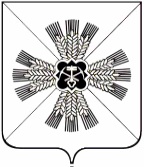 КЕМЕРОВСКАЯ ОБЛАСТЬАДМИНИСТРАЦИЯ ПРОМЫШЛЕННОВСКОГО МУНИЦИПАЛЬНОГО РАЙОНАПОСТАНОВЛЕНИЕот «29» декабря 2018  № 1559-Ппгт. ПромышленнаяО внесении изменений в постановление администрации Промышленновского муниципального района от 09.11.2017 № 1268-П «Об утверждении муниципальной программы «Повышение инвестиционной привлекательности Промышленновского района» на 2018 - 2021 годы» (в редакции постановления от 29.10.2018 № 1236-П)   	В соответствии с решением Совета народных депутатов Промышленновского муниципального района от 20.12.2018 № 33 «О районном бюджете Промышленновского муниципального района на 2019 год и на плановый период 2020  и 2021 годов, решением Совета народных депутатов Промышленновского муниципального района от 27.12.2018 № 45 «О внесении изменений и дополнений в решение Совета народных депутатов Промышленновского муниципального района от 21.12.2017                                     №  340  «О районном бюджете  Промышленновского муниципального района на 2019 год и на плановый период  2020 и 2021 годов», постановлением администрации Промышленновского муниципального района от 29.07.2016  № 684-П «Об утверждении порядка разработки, реализации и оценки эффективности муниципальных программ, реализуемых за счёт средств районного бюджета», в целях реализации полномочий администрации Промышленновского муниципального района:		  1. Внести в постановление  администрации Промышленновского муниципального района от 09.11.2017 № 1268-П «Об утверждении муниципальной программы «Повышение инвестиционной привлекательности Промышленновского района» на 2018-2021 годы» (в редакции постановления от  29.10.2018 № 1236-П) следующие изменения:		  1.1. Позицию  «Объемы и источники финансирования муниципальной программы в целом и с разбивкой по годам реализации» муниципальной программы «Повышение инвестиционной привлекательности Промышленновского района» на 2018-2021 годы» (далее – Программа) изложить  в следующей редакции:«                                                                                                                                  »;		1.2. Раздел «Ресурсное обеспечение реализации муниципальной программы» Программы изложить в следующей редакции:«                                                                                                                                    ».		2. Настоящее  постановление  подлежит обнародованию на официальном сайте администрации Промышленновского муниципального района в сети Интернет.		3. Контроль  за  исполнением  настоящего  постановления  возложить на  и.о. заместителя  главы  Промышленновского муниципального района                      А.А. Зарубину.		4. Настоящее постановление вступает в силу со дня подписания.  Исп. А.П. Безрукова Тел. 74779Объемы и источники финансирования муниципальной программы в целом и с разбивкой по годам реализацииВсего средств – 30,0 тыс. руб.,в том числе по годам реализации:2018 год –  0,0 тыс. руб.;2019 год – 10,0 тыс. руб.;2020 год – 10,0 тыс. руб.;2021 год – 10,0 тыс. руб.,из них:районный бюджет – 30,0 тыс. руб.,в том числе по годам реализации:2018 год –  0,0 тыс. руб.;2019 год – 10,0 тыс. руб.;2020 год – 10,0 тыс. руб.;2021 год – 10,0 тыс. руб.№п/пНаименование муниципальной программы, подпрограммы, основного мероприятия, мероприятияИсточник финансированияОбъем финансовых ресурсов, тыс. руб.Объем финансовых ресурсов, тыс. руб.Объем финансовых ресурсов, тыс. руб.Объем финансовых ресурсов, тыс. руб.Объем финансовых ресурсов, тыс. руб.№п/пНаименование муниципальной программы, подпрограммы, основного мероприятия, мероприятияИсточник финансирования2018год2019год2020год2020год2021год12345567Муниципальная программа «Повышение инвестиционной привлекательности Промышленновского района» на 2018-2021 годыВсего0,010,010,010,010,0Муниципальная программа «Повышение инвестиционной привлекательности Промышленновского района» на 2018-2021 годырайонный бюджет0,010,010,010,010,01.Издание рекламно-информационных материалов об инвестиционном потенциале Промышленновского районаВсего0,010,010,010,010,01.Издание рекламно-информационных материалов об инвестиционном потенциале Промышленновского районарайонный бюджет0,010,010,010,010,0ГлаваПромышленновского муниципального района                       Д.П. Ильин